State of MaineBureau of Alcoholic BeveragesDivision of Liquor Licensing and EnforcementCorporate Information Required for Business Entities Who Are Licensees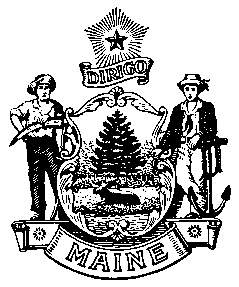 Questions 1 to 4 must match information on file with the Maine Secretary of State’s office. If you have questions regarding this information, please call the Secretary of State’s office at (207) 624-7752.  Please clearly complete this form in its entirety.Exact legal name:  ____________________________________________________________________Doing Business As, if any:  ____________________________________________________________Date of filing with Secretary of State:  ________________ State in which you are formed:  __________If not a Maine business entity, date on which you were authorized to transact business in the State of Maine:  _______________________________List the name and addresses for previous 5 years, birth dates, titles of officers, directors and list the percentage ownership: (attached additional sheets as needed)(Ownership must equal 100% for Corporations, LLC’s etc.)If Co-Op # of members: ___________________ (list primary officers in the above boxes)Is any principal person involved with the entity a law enforcement official?Yes       No       If Yes, Name: _________________________ Agency: ______________________Has any principal person involved in the entity ever been convicted of any violation of the law, other than minor traffic violations, in the United States?		Yes		No	If Yes to Question 8, please complete the following:  (attached additional sheets as needed) Name: ____________________________________________Date of Conviction: __________________Offense: ____________________________________________________________________________Location of Conviction: _______________________________________________________________Disposition:	________________________________________________________________________		________________________________________________________________________Signature:_______________________________________			_________________________________Signature of Duly Authorized Person					Date_______________________________________Print Name of Duly Authorized PersonSubmit Completed Forms To:	Bureau of Alcoholic BeveragesDivision of Liquor Licensing and Enforcement8 State House Station, Augusta, Me 04333-0008 (Regular address)10 Water Street, Hallowell, ME 04347 (Overnight address)  Telephone Inquiries:  (207) 624-7220	Fax:  (207) 287-3434Email Inquiries:  MaineLiquor@Maine.gov NAMEADDRESS (5 YEARS)Date of Birth TITLEOwnership                                   % 